Инструкция для подготовки к прохождению первичной специализированной аккредитации (СПО)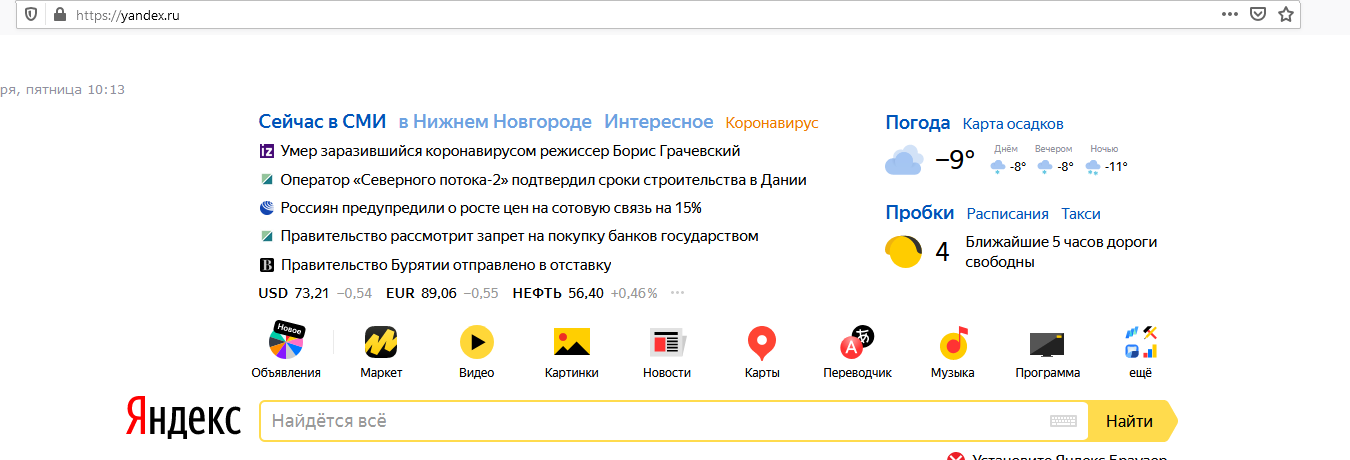                                                 Поисковая строкаВвести в поисковую строку адрес методического центра аккредитации fmza.ru или Методический центр аккредитации.  Войти на главную страницу сайта Методического центра аккредитации.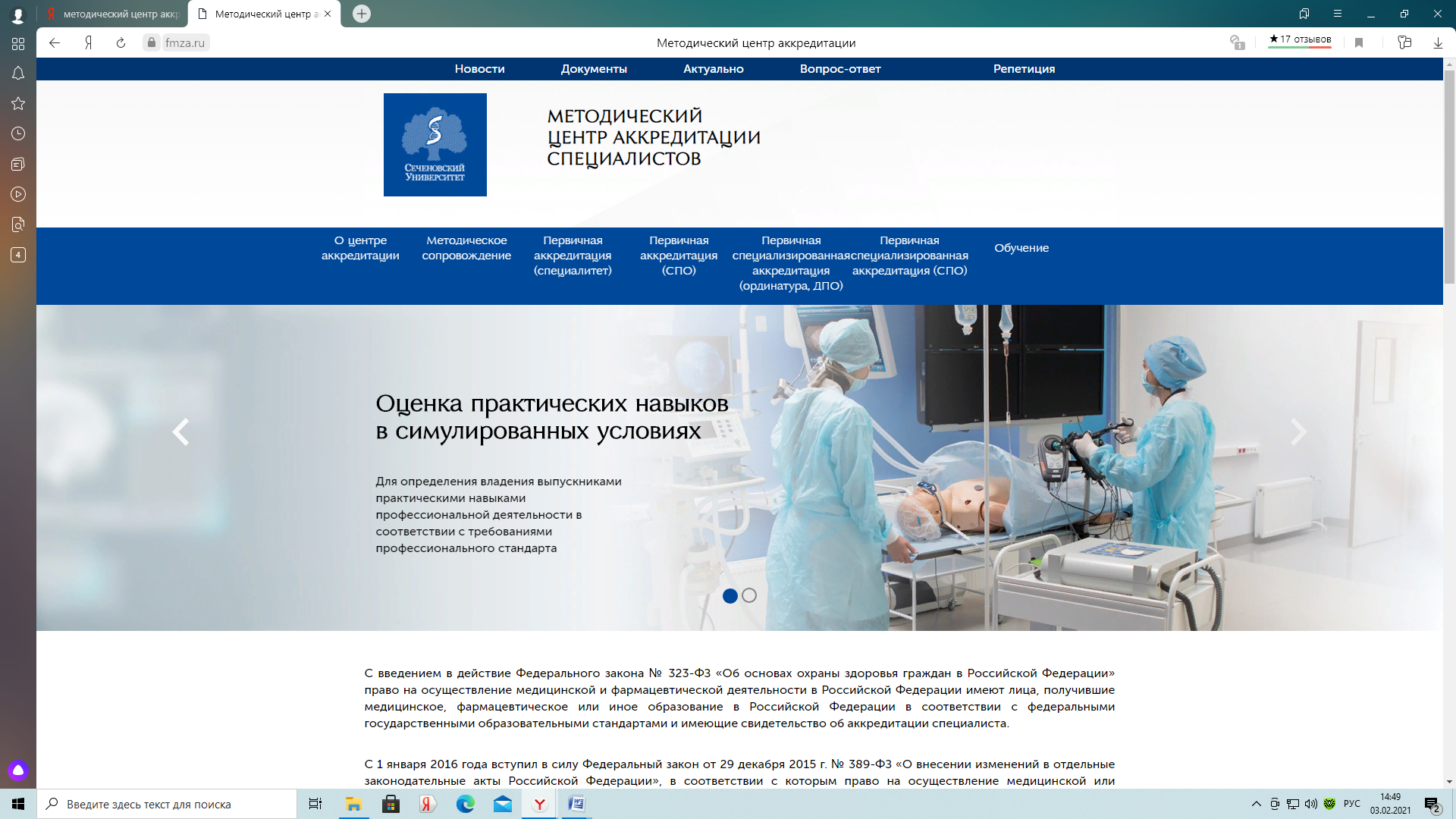 Нажать и войти в раздел Первичная специализированная аккредитация (СПО).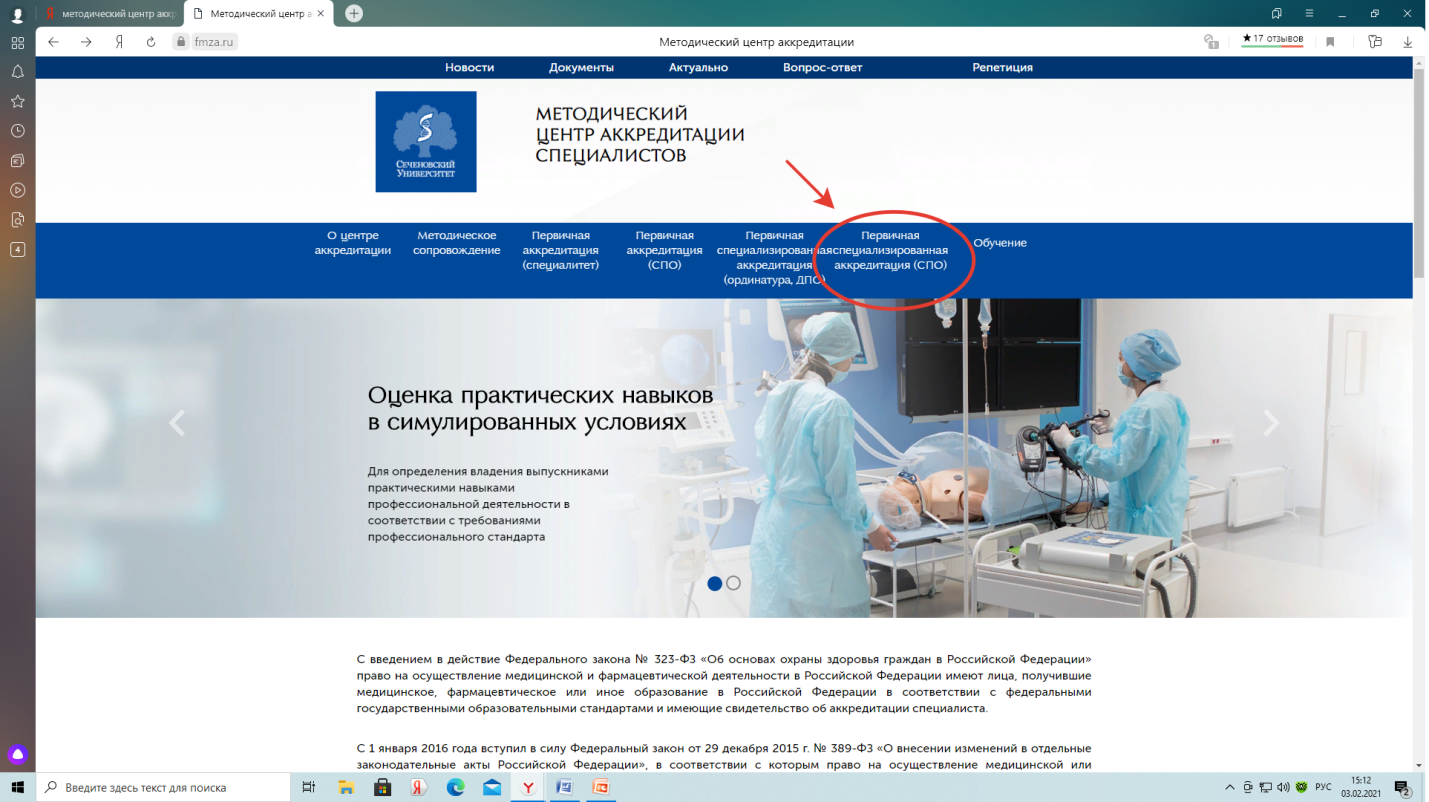 Выбрать специальность, по которой проходите профессиональную переподготовку. Нажать и войти в раздел своей специальности.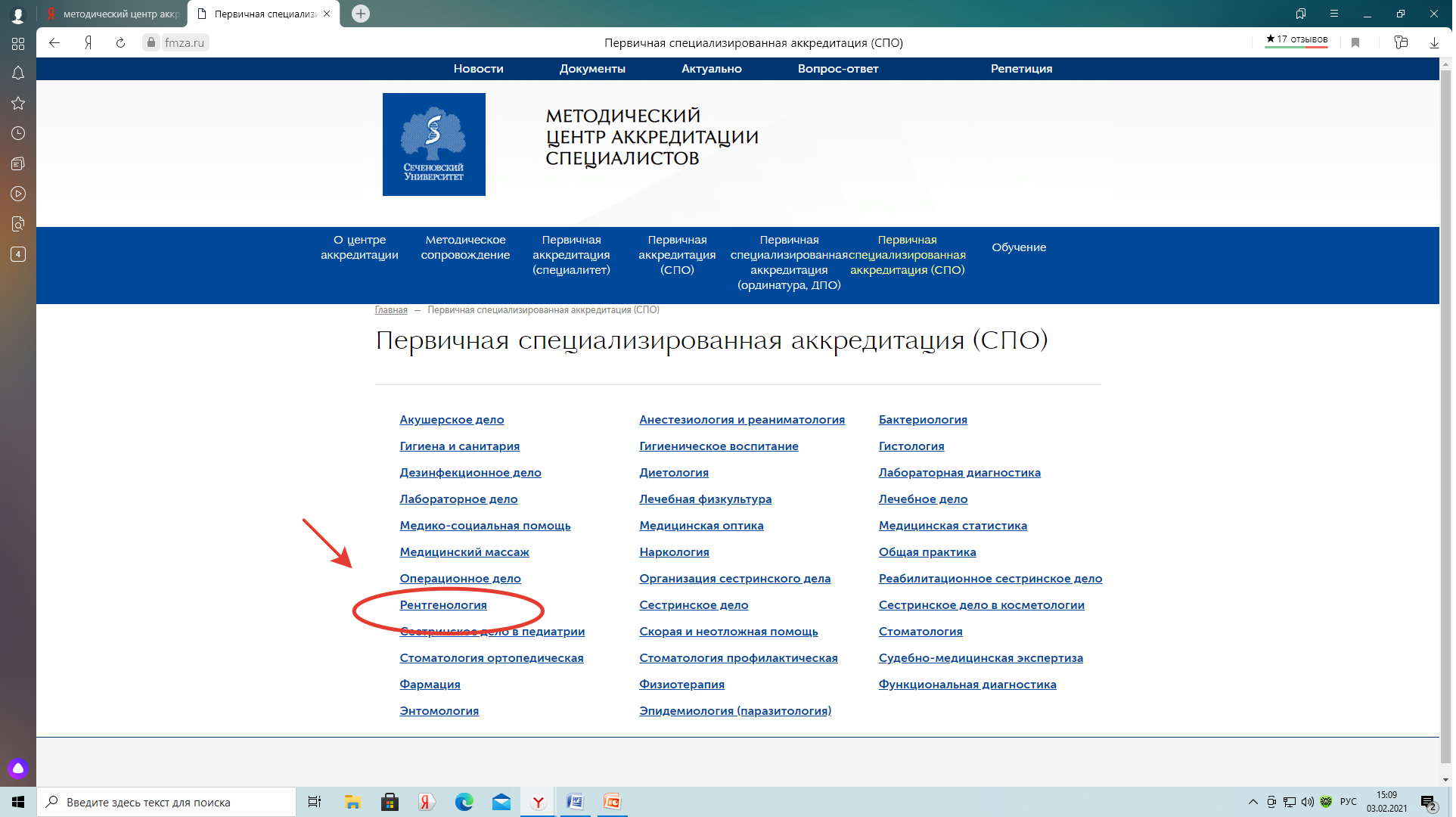 Ознакомиться с оценочными средствами, которые будут использоваться при проведении первичной специализированной аккредитации (СПО) по данной специальности.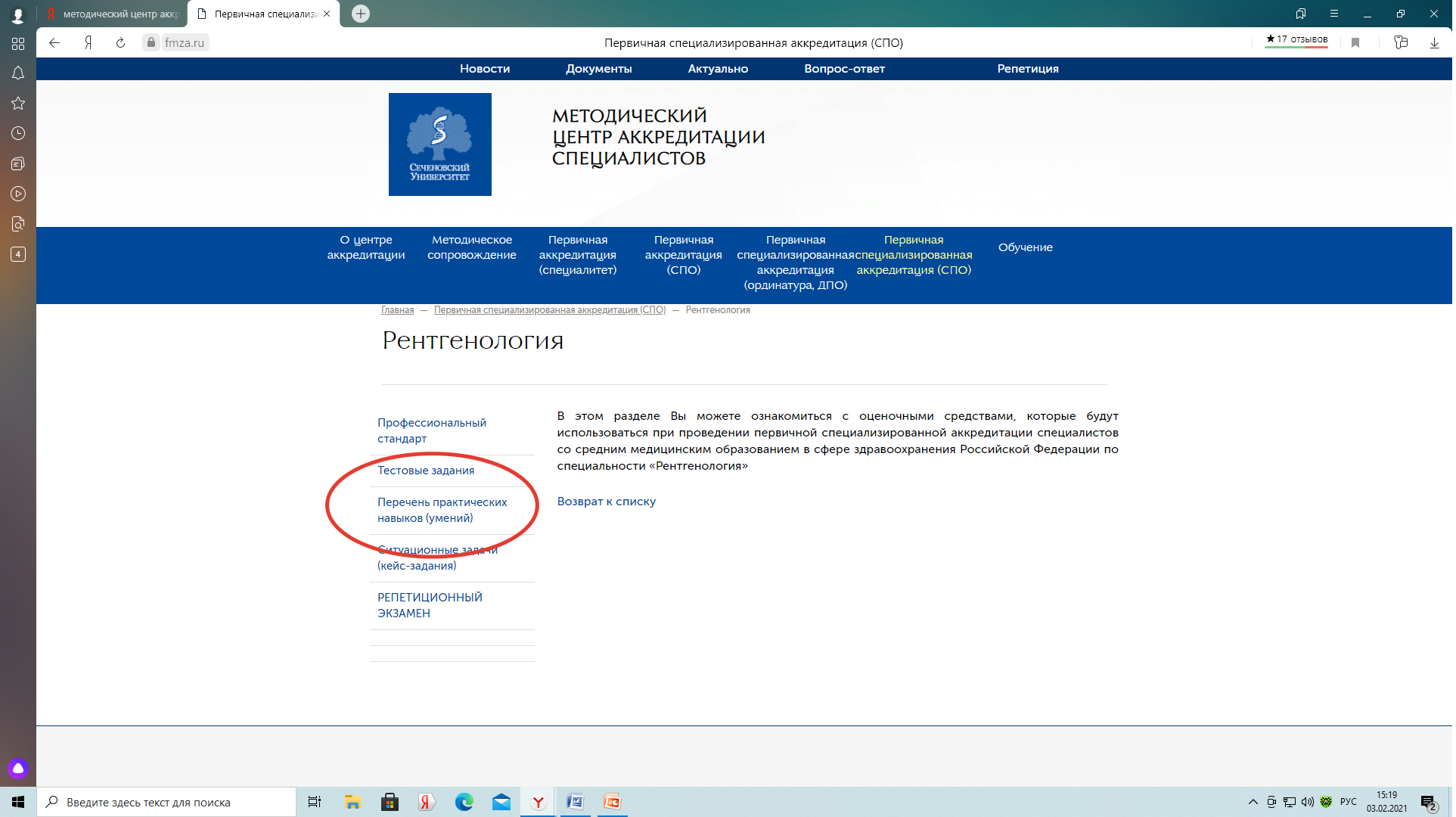 Нажать на графу Тестовые задания и ознакомиться с правилами проведения первого  этапа аккредитации. 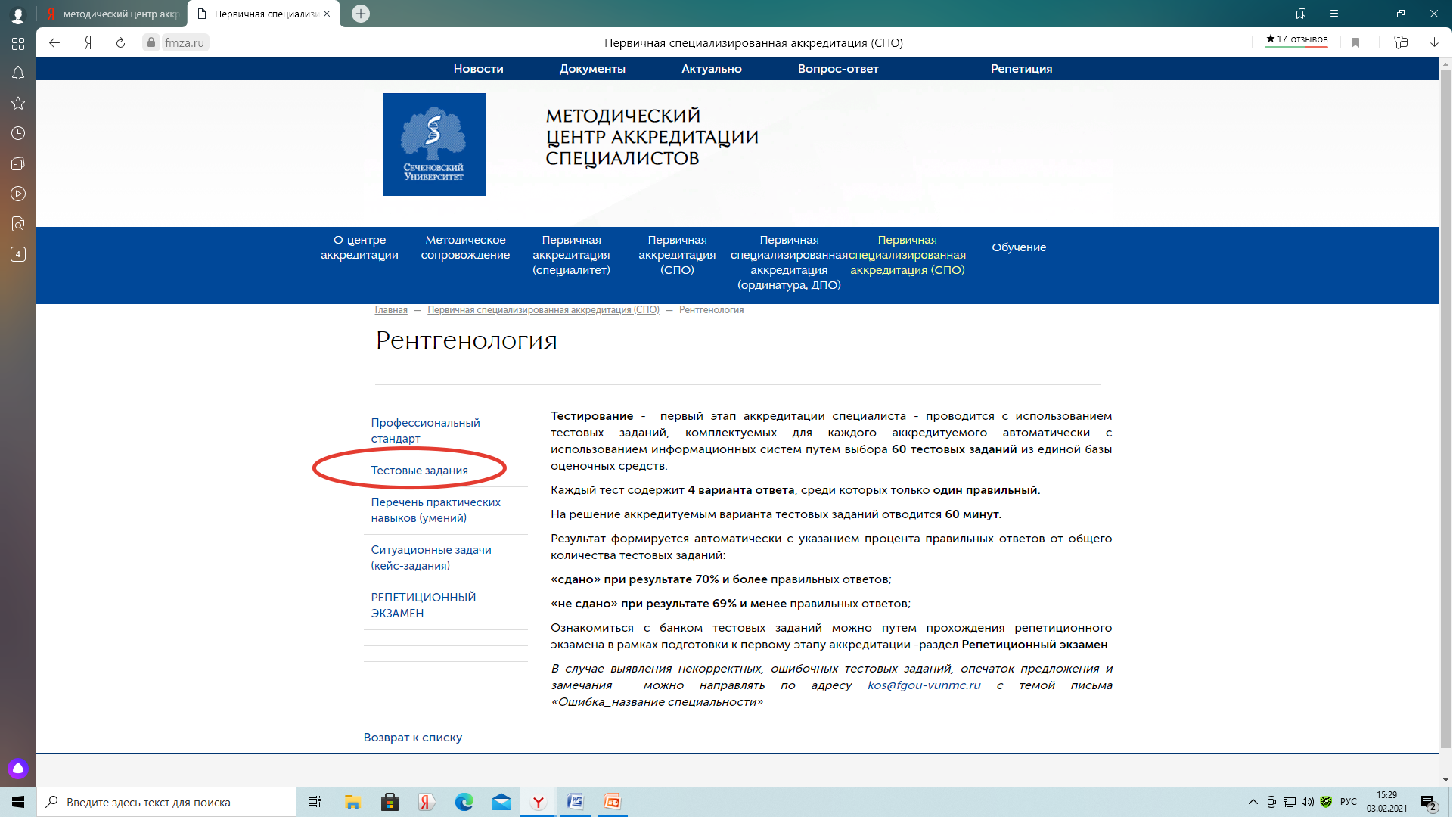 Нажать на графу Перечень практических навыков (умений) и ознакомиться с содержанием практических заданий для второго этапа первичной специализированной аккредитации (СПО) по своей специальности. 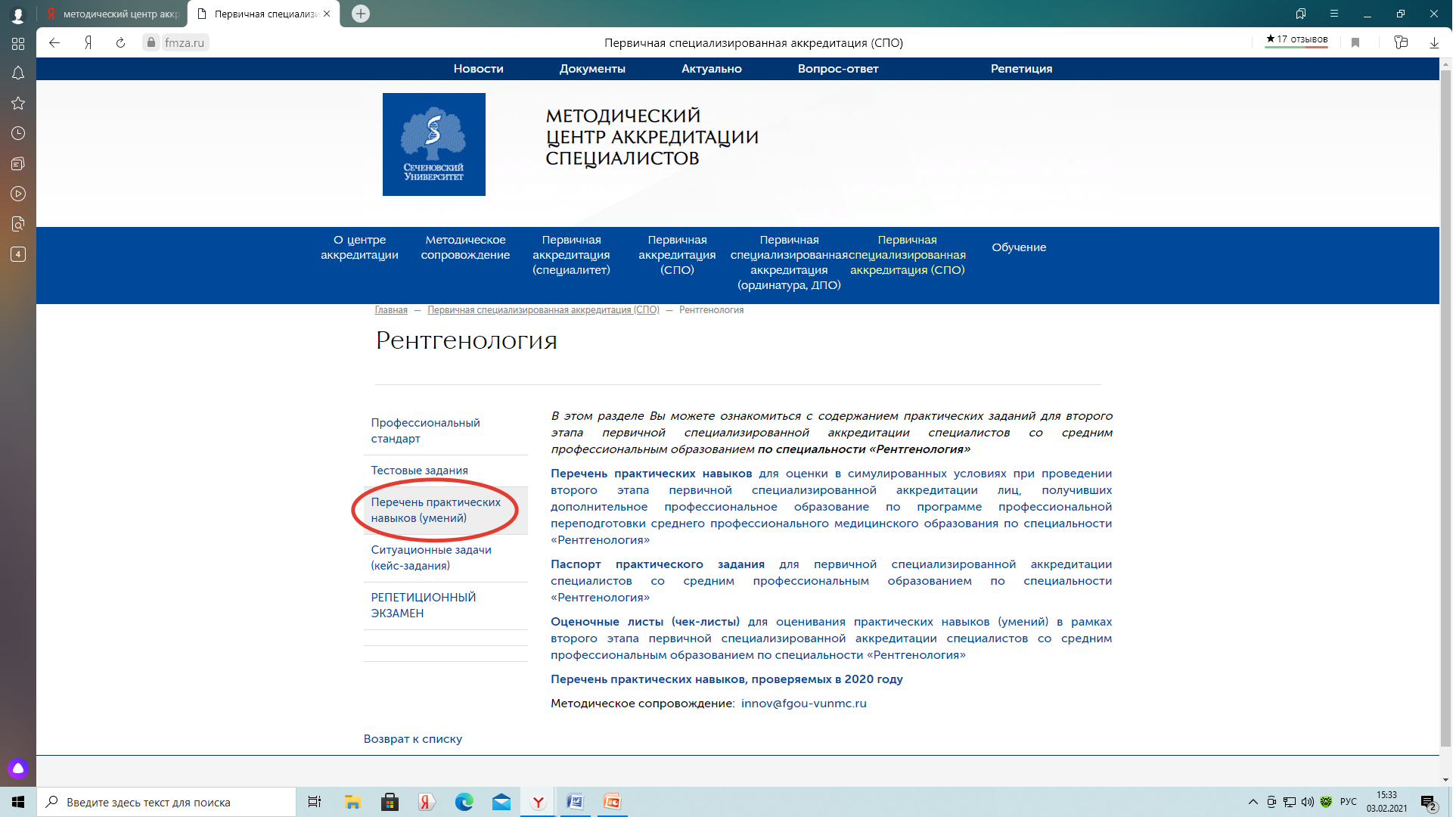 Нажать на графу Ситуационные задачи (кейс – задания)  и ознакомиться с примером содержания ситуационной задачи для третьего этапа первичной специализированной аккредитации (СПО) только для специальностей Акушерское дело и Лечебное дело.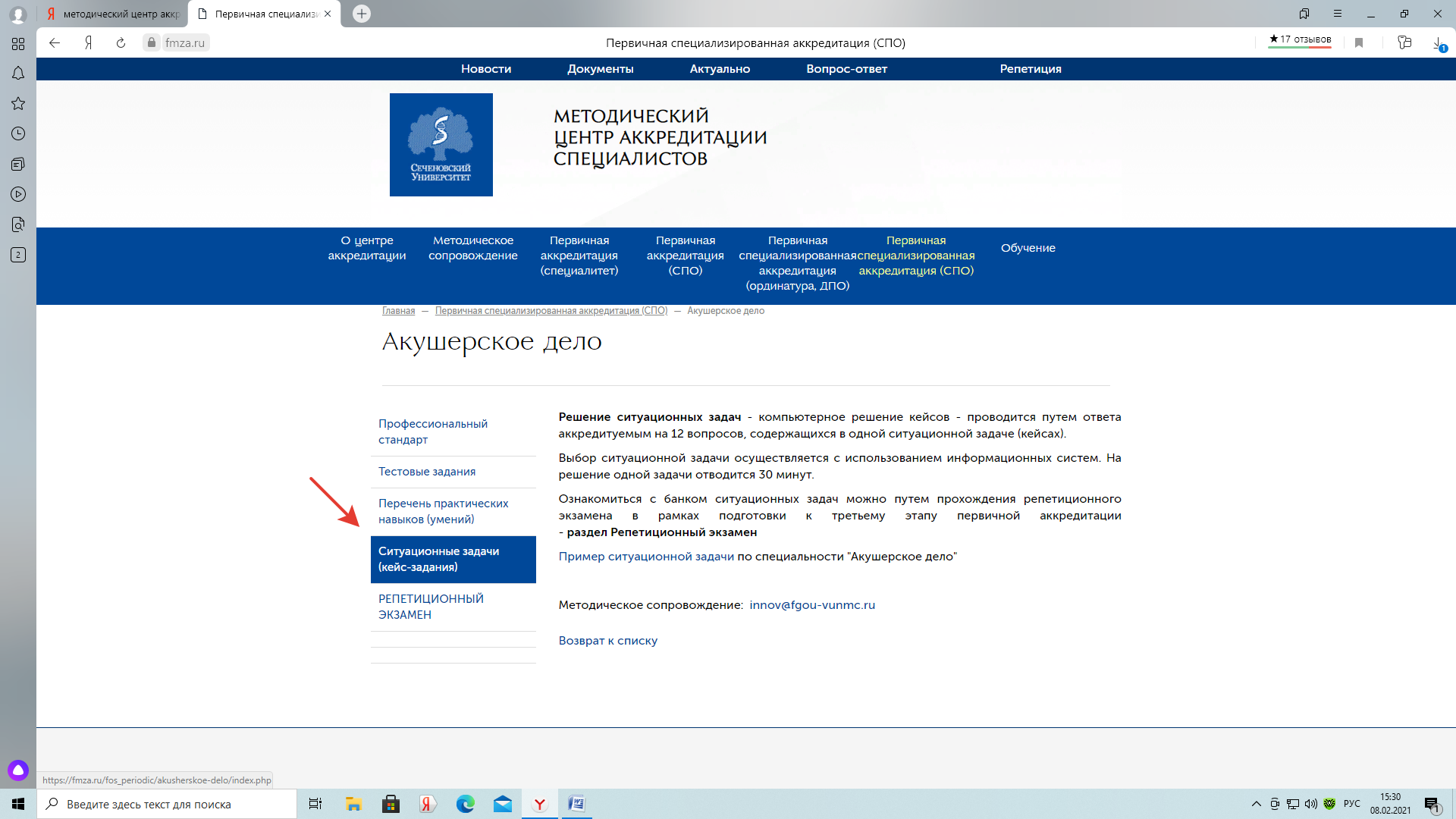 